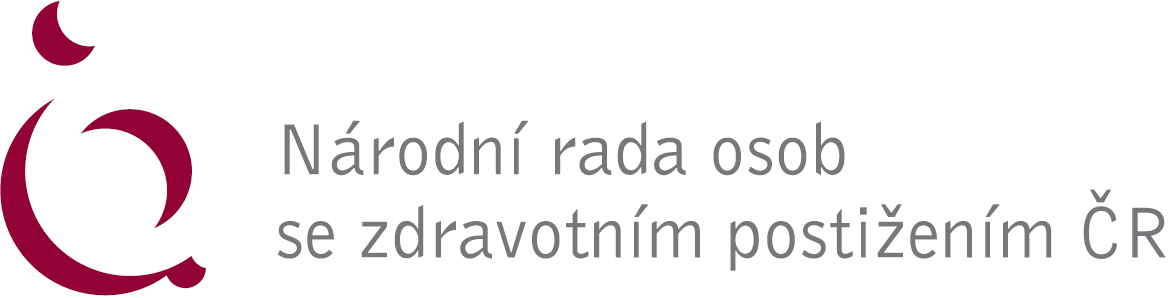 NRZP ÚSTECKÉHO KRAJE, 400 01 Ústí nad Labem, Štefánikova 25                        			 Zápis a usneseníz řádného zasedání KV NRZP ÚSTECKÉHO KRAJE, které se uskutečnilo v pondělí 7. 6. 2017 od 10:00 do 13:00 hodin v sídle KV v Ústí n. L., Štefánikova 25Účast: 86%, KV se může usnášetPřítomni: Hana Cinkaničová, Petr Novák, Vladimír Tuček, Eva Živnůstková, MVDr. Jiří Tichý, Jaroslav Slavík, Omluven: Jiří Záhořík, Hosté: pí. Šaferová, Bc. Honzajková – Centrum, Navržený program:1. Přivítání, určení zapisovatele, schválení programu2. Kontrola plnění přijatých usnesení3. Zajištění aktuálních úkolůa) informace z jednání soc. zdrav. Komise, p. Petr Novákb) z jednání dopravní komise, p. Vladimír Tučekc) z jednání komise regionálního rozvoje, p. Jaroslav Slavíkd) informace z jednání s vedením ÚK náměstkem Martinem Klikou a Mr. Václavem Krásoue) dislokace 10 ks eurozámkůf) zajištění školení PC gramotnost 20. 6.2017g) zajištění účasti na semináři k soc. zákonům dne 7. 9.20174. Struktura informací na webu Ústeckého kraje dle návrhu5. Zhodnocení činnosti krajské organizace NRZP k 30. 6. 20176. Různé7. Usnesení a závěrK bodu 1. Zahájení, určení zapisovatelePředseda KV p. Slavík zahájil jednání, přivítal přítomné, konstatoval, že je KV schopen se usnášet, určil se zapisovatelem.Usnesení: Navržený program byl schválen jednomyslněK bodu 2. Kontrola plnění přijatých usneseníPředseda KV p. Slavík konstatoval, že veškerá přijatá usnesení byla splněna.K bodu 3. Zajištění aktuálních úkolů:informace z jednání soc-zdrav. komise.  Informaci podal člen komise p. Petr Novákprogram je přiloženz jednání dopravní komise referoval p. Vladimír Tučekzastupitelstvo kraje schválilo záměr vytvořit svůj dopravní podnik cca od r. 2019z jednání komise regionálního rozvoje podal zprávu p. Jaroslav Slavík člen komiseprojednáván byl mimo jiné akční plán ÚK na léta 2017-18informace z jednání s vedením ÚK náměstkem Martinem Klikou a Václavem Krásou31. 5. se uskutečnilo setkání předsedy NRZP Mgr. Václava Krásy, předsedy KV Jaroslava Slavíka a tiskové mluvčí NRZP. S  vedením Ústeckého kraje Mgr. Martina Kliky, MBA.
1. náměstkem a zástupcem hejtmana Ústeckého kraje a Ing. Petry Lafkové
vedoucí odboru sociálních věcí KÚ. Výstupy z jednání:- NRZP podá žádost na finanční dotaci na akci euroklíč ve výši 100 tis. Kč bez spoluúčasti- plán vyrovnání bude prodloužen do roku 2020. Nyní je do roku 2018.          e) Za částku 100 tis. Kč bude osazeno 10 eurozámků  Úkol: ZO podají návrhy na jejich UMÍSTĚNÍ T: do 30. 7. 2017zajištění školení PC gramotnost 20. 6. Vedoucí odboru informatiky a organizačních věcí Bc. Jan Jelínek po dohodě uskuteční školení pro uživatele PC, viz plán vyrovnání opatření 1.3.5zajištění účasti na konferenci téma: sociální legislativa pro OZP a seniory se koná 7. 9. 2017 od 10,00 do 13,00 hodin v budově KÚ v Ústí n. L., viz příloha č. 24. Struktura informací na webu Ústeckého kraje pro OZP a seniory viz příloha č. 3   Usneseni: KV souhlasí s předloženým návrhem5. Zhodnocení činnosti k 30. 6. 2017 viz příloha č. 4Usnesení: KV po diskusi schvaluje Zprávu o činnosti krajské NRZP I. pololetí 2017 	hlasování 100%6. Různé7. Usnesení a závěrJaroslav Slavík 
předseda NRZP ÚSTECKÉHO KRAJE 
mob: 736 105 447Příloha č. 1Program výjezdního jednání komise sociálně zdravotní rady ÚK:  1. Zahájení, určení ověřovatelů, schválení programu 2. Projednání námitek k zápisu a unesení z minulé Komise sociální a zdravotní Rady Ústeckého kraje, která se konala dne 3. 4. 2017 3. Výroční zprávy o činnosti příspěvkových organizací v oblasti sociální za rok 2016   4. Akční plán rozvoje sociálních služeb v Ústeckém kraji na rok 2017 – věcné vyhodnocení plnění cílů a změny kapacit na rok 2018, včetně Základní sítě sociálních služeb Ústeckého kraje na období 2016–2018 a revize Metodiky zajištění sítě sociálních služeb Ústeckého kraje 5. Rozdělení vrácených finančních prostředků v rámci dotačního programu „Podpora sociálních služeb v Ústeckém kraji 2017“ 6. Dotační program „Podpora Ústeckého kraje na sociální služby 2018 - malý dotační program“ – vyhlášení 7. Dotační program „Podpora Ústeckého kraje v oblasti prorodinných aktivit 2018“ – vyhlášení 8. Dotační program „Podpora Ústeckého kraje na sociální služby protidrogové politiky 2018“ – vyhlášení 9. Dotační program „Certifikace primární prevence pro poskytovatele sociálních služeb protidrogové politiky“ – vyhlášení 10. Vyjádření k projektu „Stavební úpravy objektu č. p. 271, K. Čapka“ v Krupce 11. Vyjádření k projektu „Chráněné bydlení Slunečnice“ 12. Informace o naplňování strategických cílů Paktu zaměstnanosti Ústeckého kraje 13. Výkon zakladatelských funkcí Ústeckého kraje ke společnosti Krajská zdravotní, a.s. 14. Pověřovací akt k výkonu služby obecného hospodářského zájmu – Krajská zdravotní, a.s. – změna pověření (ústní informace) 15. Návrh postupu realizace reformy psychiatrické péče v Ústeckém kraji 16. Dotační program „Podpora vybraných služeb zdravotní péče 2017“ – vyhodnocení 17. Dotační program „Podpora zvýšení komfortu pacientů při poskytování akutní lůžkové péče na území Ústeckého kraje – 2017“ – vyhodnocení 18. Dotační program „Podpora aktivit zaměřených na zlepšení zdravotního stavu obyvatel Ústeckého kraje“ – vyhodnocení 2017, lhůta II. 19. Výroční zprávy o činnosti příspěvkových organizací v oblasti zdravotnictví za rok 2016  20. Různé • projednání podnětů od členů komise 21. Závěr   Příloha č. 2Ústecký krajský plán vyrovnání příležitostí pro osoby se zdravotním postižením na období 2015 - 2018   Pozvánka  na Konferenci Ústeckého kraje pro osoby zdravotně postižené a seniory  dne 7. září 2017 od 10.00 – 13.00 hodin  Téma:        Sociální legislativa pro osoby zdravotně postižené a seniory v aktuálním znění právních předpisů. Organizátor konference: Ústecký kraj ve spolupráci s oddělením rehabilitace Masarykovy nemocnice Ústí nad Labem Místo konání: Konferenční sál Krajského úřadu Ústeckého kraje (2. podlaží budovy A, Velká Hradební 3118/48, 400 02 Ústí nad Labem).  Program:  10.00 -  10.30 Registrace účastníků konference  10.30 – 10.45 Zahájení konference, přivítání účastníků konference – Bc. Pavel Csonka, zastupitel Ústeckého kraje, předseda Výboru pro zdravotnictví a předseda Poradního orgánu hejtmana Ústeckého kraje pro seniory a zdravotně postižené  10.45 – 12.30 Seznámení s aktuálními změnami v sociální legislativě pro osoby zdravotně postižené a seniory (Pracovní neschopnost, dávky pracovní neschopnosti a ošetřování člena rodiny (zákon č. 187/2006 Sb., o nemocenském pojištění, ve znění pozdějších předpisů). Ústecký krajský plán vyrovnání příležitostí pro osoby se zdravotním postižením na období 2015 - 2018  Rozdělení důchodů, předdůchod, předčasný důchod, starobní důchod, pracovní neschopnost u pracujících starobních důchodců, varianty přijetí starobního důchodu, valorizace (zákon č.155/1995 Sb., o důchodovém pojištění, ve znění pozdějších předpisů) Dlouhodobě nepříznivý zdravotní stav, invalidita a správní řízení o přiznání invalidního důchodu, Status osoby zdravotně znevýhodněné, pracovní uplatnění invalidních osob a osob zdravotně znevýhodněných (zákon č.155/1995 Sb., o důchodovém pojištění, zákon č.435/2004 Sb., o zaměstnanosti, ve znění pozdějších předpisů, vyhláška č. 359/2009 Sb., o posuzování invalidity).           Zvláštní pomůcky přidělované Úřadem práce ČR dle zákona č. 329/2011 Sb., o poskytování dávek osobám se zdravotním postižením a o změně souvisejících zákonů. Příspěvek na péči, aktuální změny dle zákona č.108/2006 Sb.o sociálních službách, ve znění pozdějších předpisů. Přednášející: Mgr. Josef Kočí, DiS., sociální referent, rehabilitačního oddělení Masarykovy nemocnice Ústí nad Labem 12.30 – 13.00 Diskuze – závěr konference  Po dobu konference bude zajištěno občerstvení.  Poučení a pokyny:  Konference je organizována pod záštitou předsedy Výboru pro zdravotnictví a Poradního orgánu hejtmana Ústeckého kraje pro seniory a zdravotně postižené, Bc. Pavla Csonky. Akce je bezplatná a je určená organizacím pro osoby zdravotně postižené v Ústeckém kraji, seniorským organizacím, poskytovatelům sociálních služeb i konkrétním osobám a veřejnosti bez omezení. V případě Vašeho zájmu je nutné elektronicky zaslat vyplněnou návratku o Vaší účasti ke zmíněné konferenci nejpozději do 31.7.2017 na email: kotlikova.k@krustecky.cz (návratka je na konci dokumentu).   příloha č. 3Struktura informací PRO OZP A SENIORY NA WEBU ÚK – NOVÁ DLAŽDICE 1. voda OZP • Školy, školská zařízení a jiná zařízení ➢ speciální pedagogická centra pro děti se zdravotním postižením ➢ školy a školská zařízení přístupná pro děti a studenty se zdravotním postižením – odkaz ➢ seznam spolků sdružující osoby se zdravotním postižením-  odkaz ➢ seznam sportovních oddílů zdravotně postižených sportovců ➢ Vzdělávací akce, semináře, konference  • sociální a jiné služby ➢ poradny pro OZP ➢ poradna při krizových situacích pro OZP, seniory a jejich rodiny ➢ půjčovny rehabilitačních a kompenzačních pomůcek pro OZP- odkaz ➢ katalog sociálních služeb pro OZP – odkaz ➢ podpora dětí s poruchou autistického spektra ➢ podpora lidí s duševním onemocněním centra péče o duševní zdraví – reforma psychiatrické péče      •         zásady komunikace s osobami se zdravotním postižením – cca 15 návodů      Senioři •         Seniorpas • Vzdělávání ➢ univerzita 3. věku  ➢ seznam spolků sdružující seniory -  odkaz ➢ celoživotní vzdělávání ➢ Vzdělávací akce, semináře, konference  • sociální a jiné služby ➢ poradny pro seniory ➢ poradna při krizových situacích pro OZP, seniory a jejich rodiny ➢ půjčovny rehabilitačních a kompenzačních pomůcek - odkaz ➢ katalog sociálních služeb pro seniory – odkaz ➢ podpora lidí s duševním onemocněním–centra péče o duševní zdraví – reforma psychiatrické péče Společné  • aktuální informace, reportáže, odkaz na usnesení zastupitelstva • Vzdělávací akce, semináře, konference • bezbariérovost měst, zařízení ➢ bezbariérové mapy  ➢ bezbariérová přístupnost specializovaných lékařů ➢ bezbariérovost nemocnic – odkaz ➢ bezbariérovost budov v majetku kraje – včetně příspěvkových organizací ➢ bezbariérová nástupiště vlakových nádraží – seznam s případným bližším popisem ➢ bezbariérové turistické trasy v rámci kraje • strategické dokumenty – zejména Krajský plán vyrovnávání příležitostí pro OZP, zveřejnění  • poradní orgán hejtmana •     web Česko – Sasko bez barier •     euroklíč – přehled, využití- odkaz •     informace pro neslyšící – formou videí, kde je informace přetlumočena do znakového jazyka •     chytré odkazy pro OZP, seniory, osoby s duševním onemocněním •     publikace pro OZP, seniory, osoby s duševním onemocněním a o OZP, seniorech a osobách s duševním onemocněním •     Seznam organizací zřizovaných Ústeckým krajem •     Formuláře - odkaz Příloha č. 4Zpráva o činnosti krajské NRZP k 30. 6. 2017ČINNOST KV VYCHÁZÍ Z KONCEPČNÍHO MATERIÁLU Hlavní směry činnosti NRZP Ústeckého kraje  pro další čtyřleté období ( 2016 – 2021).KV se podílel na monitorování krajského plánů vyrovnávání příležitostí pro osoby se zdravotním postižením. KV zpracoval a schválil stanovisko k druhé kontrole Plánu vyrovnání příležitostí- březenKV si své úkoly plní.KV se podílel na tvorbě a připomínkování dalších koncepcí kraje Jedná se o proces tvorby Akčního plánu rozvoje sociálních služeb v Ústeckém kraji na rok 2017-18,KV zasedal 2x termíny: 15. 2. 2017 a 7. 6. 2017.  Problémy s neúčastí na KV není. Účast 87%.KV tvoří 15 organizací – spolků a Cespo – přidružená organizace. KV má zastoupení ve třech komisích rady:Dopravní p. Vladimír Tuček, jako stálý hostSociální a zdravotní p. Petr Novák, členRegionálního rozvoje p. Jaroslav Slavík, členV poradním sboru hejtmana jsou p. Jaroslav Slavík a Petr Novák. V porovnání s minulým obdobím máme zastoupení o +2 v komisíchZK SCHVÁLILO FIN. PŘÍSPĚVKY organizacím již 20. 2. 2017.Pokračujeme ve výdeji E klíčů. KÚ přislíbil 100 tis. na euroklíče bez spoluúčasti NRZP.Předseda KV navštívil dvě organizace: 23. 3. 2017 VČS ZO SPCCH v Chlumci a Šance Lovosice 11. 5. 201723. 5. 2017 KV (Jaroslav Slavík a Hana Cinkaničová) se zúčastnil porady stavebního odboru a úp se stavebními úřady obcí a měst k dodržování norem v bezbariérovosti účast 78 osob.KV zorganizoval 2. 5. a 25. 5. 2017 poradu MAS kraje k čerpání z Národního rozvojového programu mobility pro všechny účasti Ing. Lanzové. Účast 16KV se zapojil do projektu Česko- Saské pohraničí bez bariér 6. 4. 2017 zahajovací konference s lékařskou tématikouúčast 85 osobProjekt podpora členským organizacím NRZP ČR: 16. 5. konference k plánu vyrovnání příležitostí, účast 80 školení PC gramotnost 20. 6. od 9,00 do 12,00 hodin ve velké zasedačce KÚ v 1. poschodí., vedoucí odboru informatiky a organizačních věcí Bc. Jan Jelínek po dohodě uskuteční školení pro uživatele PC, Nábor nových členů: jednání se sdružením rodičů a přátel zdravotně postižených dětí v ČR 19. 1. 2017 Mgr. Eliášová o přidružení ZO.Předseda KV se účastní jednání komunitních skupin v UL a Mo např. 12. 4. Členové v KV se účastní jednání komunitních skupin v UL, DC.Předseda KV je členem poradního sboru krajského ředitele ÚP a účastní se práce v něm 23. 2. 2017.Úkol- napomáhat zvýšení zaměstnanosti osob se zdravotním postižením v Ústeckém kraji- odbor SV zjišťuje zaměstnanost OZP v organizacích zřizovaných krajem – výsledek bude ve II. polotetí 2017.Schváleno KV dne 7. 6. 2017                                               Zpracoval: Jaroslav Slavík                                   